22Saints Peter and Paul.Foundation StageNursery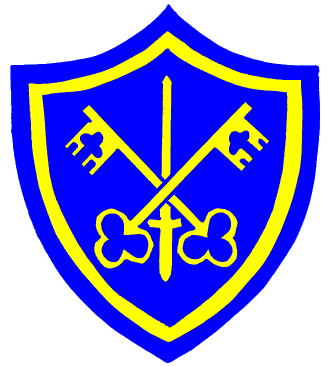 Nursery Teacher: Mrs M FootSpring Term 2February-April 2020Saints Peter and Paul.Foundation StageNurseryNursery Teacher: Mrs M FootSpring Term 2February-April 2020Look at what we will be learning!Communication, Language and LiteracyAdult to play in role-play with children.   Encourage interaction & taking on roles.Read-The Very Hungry Caterpillar, A Squash & a Squeeze, The Smartest Giant in Town, Jack & the Beanstalk, Memory Games Make caterpillar name.  Puppets to re-tell stories.  (Hungry caterpillar, Jack & Beanstalk etc)Match food to days of the week & sequence events in story.Fine motor/gross Motor exercisesGetting ready to write(Using swords/wands)Coloured Sand /rainbow rice etc.  Make marks/letters from name.Outdoors, bucket of water & large paintbrushes.  Make marks/name etc Literacy Read, Write, Inc (Whole school phonics scheme) Letters & Sounds Phase 1 Phonic/rhyme games.  Match objects to sound/letterInitial letters m,a,s,d,p,t,i ,nOral Segmenting & blendingHandle books carefully.  Talk about story, predict ending etc.  Adult role model.  Ask questions.  Use story sacks & c.ds.Physical Development.Travelling  in different waysGames involving beanbags, quoits, hoops,Develop fine/gross motor skillsDough Gym, Funky fingersMaking DensLook at what we will be learning!Communication, Language and LiteracyAdult to play in role-play with children.   Encourage interaction & taking on roles.Read-The Very Hungry Caterpillar, A Squash & a Squeeze, The Smartest Giant in Town, Jack & the Beanstalk, Memory Games Make caterpillar name.  Puppets to re-tell stories.  (Hungry caterpillar, Jack & Beanstalk etc)Match food to days of the week & sequence events in story.Fine motor/gross Motor exercisesGetting ready to write(Using swords/wands)Coloured Sand /rainbow rice etc.  Make marks/letters from name.Outdoors, bucket of water & large paintbrushes.  Make marks/name etc Literacy Read, Write, Inc (Whole school phonics scheme) Letters & Sounds Phase 1 Phonic/rhyme games.  Match objects to sound/letterInitial letters m,a,s,d,p,t,i ,nOral Segmenting & blendingHandle books carefully.  Talk about story, predict ending etc.  Adult role model.  Ask questions.  Use story sacks & c.ds.Physical Development.Travelling  in different waysGames involving beanbags, quoits, hoops,Develop fine/gross motor skillsDough Gym, Funky fingersMaking DensMathematics The Very Hungry Caterpillar; days of the week, matching No to amount of food, Butterfly (symmetry/pattern/Shape)Match numbered flower to numbered pot & put correct amount of flowers in numbered pot. Ladybird bingoNumber problems.  E.g, ‘If one ladybird flew away.  How many would be left?’Understanding the WorldPlanting bulbs, seeds and flowers.Look at photos of children as babies & as they were growing up.  Look at photos of staff growing.Look at artefacts from when ch & staff were babies.  Sequence.Sequence baby – adult pictures. Look at life cycle of animals, such as, frog &  butterfly.  (Real caterpillars!)Look at cycle of seeds, such as sunflower & broad beans.Experiments: 1. Celery/carnation in food colouring                     2.Plant with no water/no lightLook at seeds etc in fruit & roots on vegetables. Go on a walk-look for insects, flowers etc.Personal and Social and Emotional Development.Circle time-‘I can do it’ , emotions, turn-taking  Linked to events, R.E & feelings, growing up-what aspire to be. Expressive Arts & DesignCollage-garden, Sketch fruit/flowers, Mother’s Day Cards, Easter CraftsCaterpillar/butterfly craftsMusical Activities; body percussion, movement to music, instruments to poetry ,songs, stories. Guess the sound/instrumentRE Topics:   Relating: Gathering; The parish family gathers to celebrate Eucharist              We also follow children’s interests in Nursery, through observing theirLent/Easter; Giving: Growing; Looking forward to Easter                    play. Please call in for a Home Learning Story to complete                                                       .RE Topics:   Relating: Gathering; The parish family gathers to celebrate Eucharist              We also follow children’s interests in Nursery, through observing theirLent/Easter; Giving: Growing; Looking forward to Easter                    play. Please call in for a Home Learning Story to complete                                                       .RE Topics:   Relating: Gathering; The parish family gathers to celebrate Eucharist              We also follow children’s interests in Nursery, through observing theirLent/Easter; Giving: Growing; Looking forward to Easter                    play. Please call in for a Home Learning Story to complete                                                       .